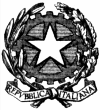 ISTITUTO COMPRENSIVO________________________________________ORGANICO DI DIRITTO SCUOLA PRIMARIA A.S. 2023/2024Codice Istituto Riferimento: MTIC___________		Codice Plesso: MTEE_______________ Nome Plesso_____________________________		Comune _____________ __________________________*(indicare le classi che si intendono accorpare nella Pluriclasse - es. I e II)Dati per il Sostegno   IL DIRIGENTE SCOLASTICOData_______________________________________________________            (riprodurre la scheda in base al numero di plessi di scuola primaria)           Tempo normaleIIIIIIIVVPluriclasse*AlunniClassiTempo pienoIIIIIIIVVPluriclasse*AlunniClassiTempo normaleIIIIIIIVVTempo pienoIIIIIIIVVEHEHCHCHDHDH